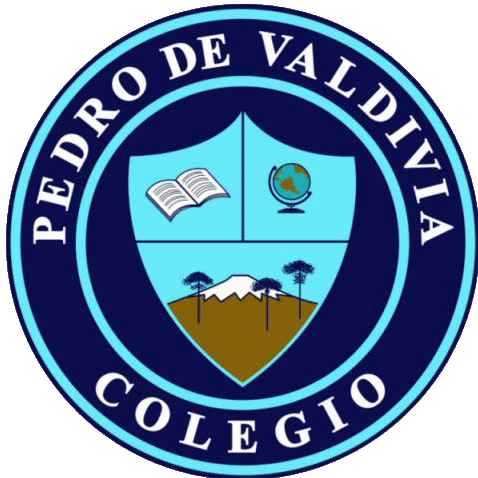 GUÍA DE APLICACIÓN “RESOLUCIÓN DE PROBLEMAS DE NÚMEROS ENTEROS II”DPL (MATEMÁTICA)Pasos para resolver un problemaPaso1: ¿Qué debes calcular o resolver según los datos del problema?Pao2: Escoge la forma en que lo vas a resolver (menciona la operación/estrategia matemática que vas a realizar) Paso3: Desarrolla la operación/estrategia que señalaste antes.Paso 4: Revisa tus resultados y verifica tu respuestaEstrategias para calcular años antes y después de cristoObserva los ejemplos y luego resuelve:EjemploCuando en un libro de historia se establece que el antiguo imperio egipcio data del año 3100 antes de nuestra era (a.C.), se está haciendo referencia a 3,100 años antes del punto marcado con el cero en una línea de tiempo, como se observa a continuación.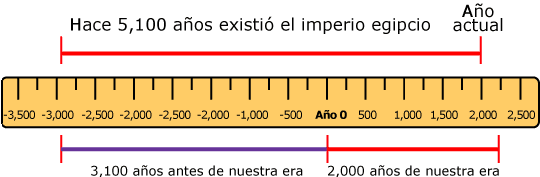 ¿Hace cuántos años se fundó el imperio del antiguo Egipto?Esto quiere decir que el antiguo imperio egipcio se fundó hace 5,100 años.En relación al ejemplo responde:1. La Revolución Francesa ocurrió en 1789 D.C. y la Guerra del Peloponeso en el 431 A.C. ¿Cuántos años pasaron de un hecho histórico al otro?2. La dinastía Han gobernó China desde el año 206 a.C. hasta el año 220 d.C. ¿Puedes decir cuántos años gobernó esta dinastía?NOMBRE:CURSO:7° BásicoFECHA 03/04/202003/04/2020       OBJETIVO DE APRENDIZAJE (UNIDAD)Resolver problemas en contextos cotidianos que involucren números enteros.       OBJETIVO DE APRENDIZAJE (UNIDAD)Resolver problemas en contextos cotidianos que involucren números enteros.HABILIDADES DEL O.AHABILIDADES DEL O.AHABILIDADES DE LA GUIA       OBJETIVO DE APRENDIZAJE (UNIDAD)Resolver problemas en contextos cotidianos que involucren números enteros.       OBJETIVO DE APRENDIZAJE (UNIDAD)Resolver problemas en contextos cotidianos que involucren números enteros.APLICAR ADICIÓN Y SUSTRACCIÓN EN NÚMEROS ENTEROS.RESOLVER PROBLEMAS DE LA VIDA DIARIA.APLICAR ADICIÓN Y SUSTRACCIÓN EN NÚMEROS ENTEROS.RESOLVER PROBLEMAS DE LA VIDA DIARIA.xx+ 3,100años antes del año cero (antes de nuestra era)+ 2,000años después del año cero (nuestra era)+ 5,100total de años